_____________________________________________________________________________________________________________________________________________ПРЕЗИДИУМПОСТАНОВЛЕНИЕ24 марта 2016 года                                 г. Казань                           Протокол № 14Об утверждении состава оргкомитета конкурса «Лучшая инновация среди молодёжи Татарстанской республиканской организации Росхимпрофсоюза»       В соответствии с собственным решением о проведении конкурса «Лучшая инновация среди молодёжи Татарстанской республиканской организации Росхимпрофсоюза» Президиум  Татарстанского республиканского комитета Российского профессионального союза   работников   химических   отраслей промышленности ПОСТАНОВЛЯЕТ:Утвердить организационный комитет конкурса «Лучшая инновация среди молодёжи Татарстанской республиканской организации Росхимпрофсоюза» в сроки, определённые Положением данного конкурса в составе:Левагина Татьяна Петровна – председатель Татрескома Росхимпрофсоюза, председатель оргкомитетаАдеев Эльдар Рашитович – начальник отдела химии и газохимии Министерства промышленности и торговли Республики ТатарстанИльин Алексей Леонидович – заместитель председателя Татрескома РосхимпрофсоюзаМинигулова Светлана Мазитовна – начальник отдела патентной и изобретательской работы ПАО «Казаньоргсинтез»Ягфаров Айрат Рафаилевич – начальник патентного отдела ПАО «Нижнекамскнефтехим»Председателям первичных профсоюзных организаций совместно с Молодёжными советами активизировать работу по доведению условий конкурса до молодых работников, членов профсоюза. В срок до 29 апреля 2016 года проинформировать Татарстанский республиканский комитет Росхимпрофсоюза о проведённой работе.Контроль за выполнением данного постановления возложить на заместителя председателя Татрескома Росхимпрофсоюза А.Л.Ильина. ПредседательТатрескома Росхимпрофсоюза                                                  Т.П. ЛевагинаХимия промышленносты  тармаклары хезмәтчәннәренең  Россия профессиональ союзы ТАТАРСТАН  РЕСПУБЛИКА        ОЕШМАСЫ420012,  Казан,     Мөштәри  ур., 9 ,  Тел.: 236-96-95, 236-99-57, 236-97-34Факс: 236-99-57, 236-19-73                   E-mail: chemprof-rt@mail.ru                      www.chemprof-rt.ru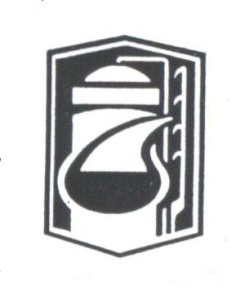  Российский профессиональный союз работников химических отраслей промышленностиТАТАРСТАНСКАЯ РЕСПУБЛИКАНСКАЯ ОРГАНИЗАЦИЯ420012,  Казань,  ул.  Муштари, 9 ,  Тел.: 236-96-95, 236-99-57, 236-97-34Факс: 236-99-57, 236-19-73             E-mail: chemprof-rt@mail.ru              www.chemprof-rt.ru